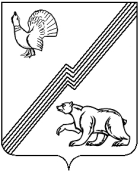 АДМИНИСТРАЦИЯ ГОРОДА ЮГОРСКАХанты-Мансийского автономного округа - ЮгрыПОСТАНОВЛЕНИЕот  01 августа 2022 года                                                                            № 1664-пО внесении изменения в постановлениеадминистрации города Югорска от 08.06.2022 № 1230-п«Об утверждении проекта планировки и проекта межевания территории линейного объекта: «Водоводк административному зданию базыУПТК в г. Югорске»1. Внести изменение в постановление администрации города Югорска от 08.06.2022  № 1230-п «Об утверждении проекта планировки и проекта межевания территории линейного объекта: «Водовод к административному зданию базы УПТК в г. Югорске», заменив в заголовке и по тексту постановления слово «Водовод» на слово «Водопровод».2. Настоящее постановление вступает в силу после его официального опубликования в официальном печатном издании города Югорска.3. Контроль за выполнением постановления возложить на первого заместителя главы города – директора Департамента муниципальной собственности и градостроительства администрации города Югорска        С.Д. Голина.Исполняющий обязанностиглавы города Югорска						        С.Д. Голин